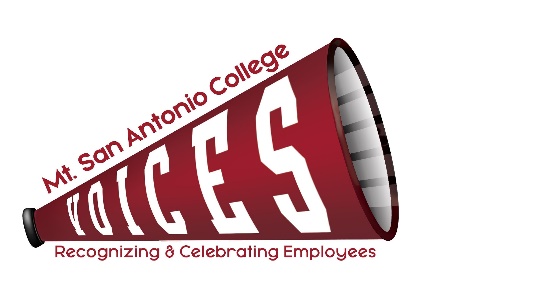 VOICESVOICESVOICESVOICESxLoralyn Isomura – Appointed by CSEA 262Ralph Jagodka – Appointed by Faculty AssociationReyna Casas – Appointed by Classified Senate xRuben Flores – Appointed by CSEA 651(Co-chair)xLianne Greenlee – POD DirectorMelissa Cone – Appointed by Confidentials (Co-chair)Francesca Rinaldi – Appointed by Academic SenatexDesiree Marquez – Appointed by Management SteeringxJulie Laverty – Appointed by the PresidentGuest: ITEM DISCUSSIONOUTCOMEMinutesReview September minutesJulie motioned to approve the September minutes as is, seconded by Lianne.  September minutes were approved by acclamation.Way to Go, Joe!Thoughts on continuing with award or placing on hold for the time being. Not many departments on campus. Limited events/collaboration. The committee agreed to bring Way to Go, Joe! back in-house and committee will vote on the next recipient(s).Shout OutShout-outs certificates were delivered via email.(2) new shout outs came in since last batchIdeas/thoughts on next announcementThe next Shout-out announcement will go out in November and will have a spin on Thanksgiving and/or the fall season.  Loralyn will prepare email announcement.College Champion AwardsTrophies and yard signs shipped/delivered to Hugo Aguilera and Daniel Cantrell.FCLT and Craig Petersen have yet to receive awards. A photo was requested of each recipient with their trophy.  Website UpdatesEstablish who has access to VOICES page. College Champion Award recipients to be added. Photos if possible. 
Lianne and Julie have access to update the Voices website.  Julie will update the website with the minutes uploaded on Teams.Night Shift Thank You’sNeed list employees/faculty with shift differential Status of employee list (Lianne)Faculty list (Melissa)Tootsie roll thank you giftsOrder status (Lianne)Name labelsInclude recipients’ names, office location, and “from VOICES”Distribution plan Postpone?DISTRIBUTION OF GOODIE BAGS - ON HOLDLoralyn suggested mailing a certificate of appreciation to home addresses but on hold for now due to shift in schedules for some employees from night to day shift. Future Event(s)Update – Halloween Contest/EventCategoriesIndividual costumeFramilyPetJack-o-lanternDoor decorationVOICES to purchase software to accommodate the voting.John Lewallen sent campus announcement last week.  All employees are eligible.  Classified Senate also working on a virtual campus event.First place will be the popular vote, second and third places are chosen by the Halloween Contest taskforce.  Goals/ObjectivesReview purpose and function statement.Update member list and terms. Updated the Purpose and Function to add Francesca Rinaldi (appointed by the Academic Senate) and Reyna Casas (appointed by Classified Senate).2019-20 Meeting Dates & TimesConfirmed 2nd Tuesday of each month, 12:30-1:30pmOutlook invites sent to committeeNext MeetingTENTATIVELY: Tuesday, November 10, 2020 – 12:30-1:30 pm – Zoom Meeting TENTATIVELY: Tuesday, November 10, 2020 – 12:30-1:30 pm – Zoom Meeting TOPICS FOR FUTURE MEETINGSTOPICS FOR FUTURE MEETINGSWebsiteRepositoryAward listing – descriptions of each award to be addedUse of Mt. SAC Social Media, Marquee, and tv screens across campus as additional outreach 